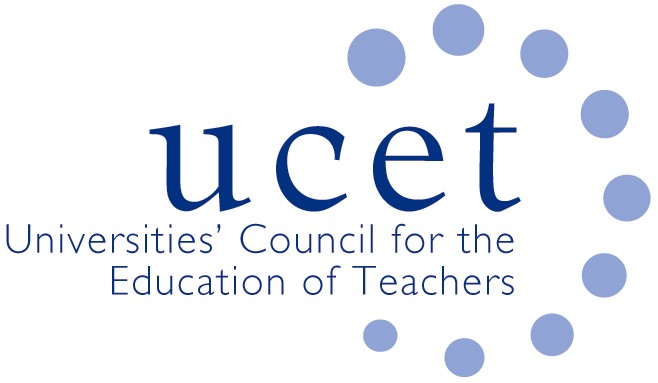 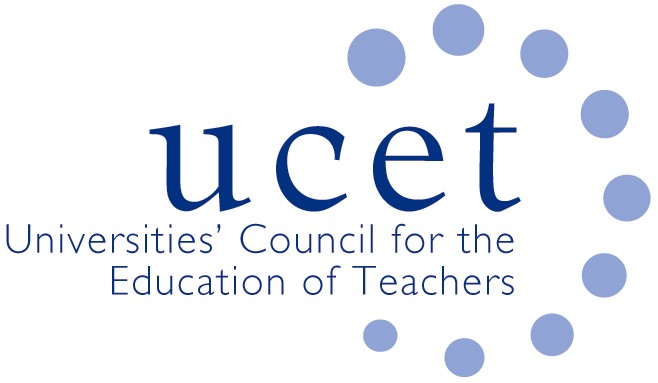 UCET School Reference Group 1pm, Wednesday 3 February 2021Via ZoomAgenda
Welcome & introductionsMinutes & matters arising (enc.)Updates from UCETTeaching School hubs (Richard Gill)ITE market review & Institute of Teaching: Implications for the sector. Supporting papers:DFE statementsUCET responsesNASBTT responseTES & Schools Week articlesParliamentary question and answersTeaching School hubsCovid 19:Feedback from SRG members (ITT applications, recruitment processes and placements)School placements and sector advice (enc.)Other issues:UCEDT effective CPD paper2020 ITE census resultsNote of consultative group meetingSKE announcementsCCF exemplification resourcesHMCI annual reportUCET December newsletterAny other businessDate of next meeting: 19 May 2021